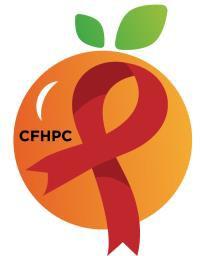 PLANNING COUNCIL AGENDAPLEASE MUTE YOURSELF WHEN NOT SPEAKING DURING THE MEETING, IF YOU EXPERIENCE TECHNICAL DIFFICULTIES CONTACT PCS VIA TEXT AT 407-901-1473Only the PLWH/A Representatives need to disclose their HIV status.ALL MEETINGS ARE AUDIO RECORDEDJanuary 27, 2021The LGBTQ Center Orlando946 N Mills Ave, Orlando, FL 32803Mission: To improve the quality of life of individuals with HIV disease by responding to their existing and emerging needs, and to provide educational and behavioral strategies to reduce and prevent the spread of HIV disease.CentralFloridaHIVPC.comGo To Meeting: https://global.gotomeeting.com/join/442139837 Teleconference Line: +1 (646) 749-3122; Access Code: 442-139-837 Planning Council SupportDavid Bent     407-853-0906 David.Bent@hfuw.orgAndres Acosta     407-429-2119 Andres.Acosta@hfuw.orgMelanie Cross     407-429-2216 Melanie.Cross@hfuw.org Orange County Website: www.ocfl.net/ryanwhiteFacebook: www.facebook.com/CentralFloridaHIVPlanningCouncil6:00 PMCall to OrderWelcome, Housekeeping & Introductions Moment of SilenceEarl Hunt6:00 PMVision Statement Mission StatementConflict of Interest StatementCore ValuesRobert’s Rules Overview & Ways to Be HeardGabriella RodriguezPCS6:00 PMApproval of Agenda Approval of October 28th Minutes Earl HuntPCS6:00 PMOpen the floor for Public CommentSpecial OrderQuorum Resolution for Executive & Full PC MeetingVoting via EmailVotingEarl HuntPCS6:15 PMReportsMembership CommitteeWorld AIDS Day Work GroupNeeds Assessment & Planning RW Community MeetingPurposeInfo SharingJessica SeiditaDavid BentTim CollinsVel ClineRW Part A ReportMonthly ExpendituresQuarterly Utilization & ExpendituresLead Agency (Part B) ReportMonthly ExpendituresCQM UpdateDOH ReportInfo SharingClaudia YabrudyYasmin AndreEarl Hunt/Kara Williams6:45 PMNew BusinessMembership Attendance ReconciliationPurposeVoteAll Members7:45 PMAnnouncementsNext Month’s Meeting: February 24, 2021VoteAdjournment8:00 PM